Publicado en Madrid el 10/06/2019 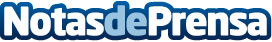 VASS celebra esta semana su healthy week adhiriéndose a la campaña "Mujeres por el corazón"El día 10 de junio los empleados recibirán información sobre enfermedades cardiovasculares y su prevención y podrán someterse a pequeñas pruebas de evaluación médica en consultas individualizadas. El resto de la semana se celebrarán diversos talleres relacionados con la nutrición, actividad física y bienestar emocional, encaminados a fomentar hábitos saludables entre sus profesionalesDatos de contacto:Melisa RivasNota de prensa publicada en: https://www.notasdeprensa.es/vass-celebra-esta-semana-su-healthy-week Categorias: Nacional Nutrición E-Commerce Recursos humanos http://www.notasdeprensa.es